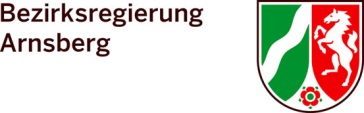 An dasProjektbüro Biotechnologie der Bezirksregierung ArnsbergStandort Berufskolleg OlsbergPaul-Oventrop-Str. 759939 OlsbergMail: projektbuero-bio@bra.nrw.deFax: 02962 908-139Laborworkshops für Fachlehrkräfte Biologie und Chemie der Sek. I und IIAnmeldungLaborworkshops für Fachlehrkräfte Biologie und Chemie der Sek. I und IIAnmeldungLaborworkshops für Fachlehrkräfte Biologie und Chemie der Sek. I und IIAnmeldungLaborworkshops für Fachlehrkräfte Biologie und Chemie der Sek. I und IIAnmeldungLaborworkshops für Fachlehrkräfte Biologie und Chemie der Sek. I und IIAnmeldungName/Vorname: Name/Vorname: Name/Vorname: Name/Vorname: Name/Vorname: Schule + Anschrift: Schule + Anschrift: Schule + Anschrift: Schule + Anschrift: Schule + Anschrift: Telefon dienstlich: Telefon privat Telefon privat Telefon privat Faxnummer:E-Mail: E-Mail: E-Mail: E-Mail: E-Mail: Hiermit melde ich mich zu dem folgenden Laborworkshop an:Hiermit melde ich mich zu dem folgenden Laborworkshop an:Hiermit melde ich mich zu dem folgenden Laborworkshop an:Hiermit melde ich mich zu dem folgenden Laborworkshop an:Hiermit melde ich mich zu dem folgenden Laborworkshop an:Bereich: Bereich: Bereich: Bereich: Bereich: Thema: Thema: Thema: Thema: Thema: Termin/Zeitraum: Termin/Zeitraum: Termin/Zeitraum: Termin/Zeitraum: Termin/Zeitraum: T		Mit der Weitergabe meiner dienstlichen Anschrift an die anderen teilnehmenden Personen (zwecks Informationsaustausch, Bildung von Fahrgemeinschaften usw.) bin ich einverstanden.T		Mit der Weitergabe meiner dienstlichen Anschrift an die anderen teilnehmenden Personen (zwecks Informationsaustausch, Bildung von Fahrgemeinschaften usw.) bin ich einverstanden.T		Mit der Weitergabe meiner dienstlichen Anschrift an die anderen teilnehmenden Personen (zwecks Informationsaustausch, Bildung von Fahrgemeinschaften usw.) bin ich einverstanden.T		Mit der Weitergabe meiner dienstlichen Anschrift an die anderen teilnehmenden Personen (zwecks Informationsaustausch, Bildung von Fahrgemeinschaften usw.) bin ich einverstanden.T		Mit der Weitergabe meiner dienstlichen Anschrift an die anderen teilnehmenden Personen (zwecks Informationsaustausch, Bildung von Fahrgemeinschaften usw.) bin ich einverstanden.DatumDatumUnterschriftUnterschrift